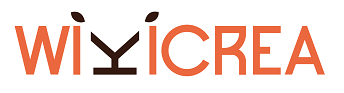 Voici un modèle de questionnaire d’étude de marché pour un food-truck.C’est bien sûr un modèle à adapter en fonction de votre projet et de votre type de restauration.QUESTIONNAIRECombien de fois par semaine en moyenne achetez-vous un repas à emporter ?Le midi : Le soir :Dans quel type de commerce achetez-vous habituellement vos repas à emporter ? Le midi en semaine :Restaurant rapide ou driveBoulangerieEpicerie ou supermarchéFood-truck, camion-pizza Autre : …………………………………………………Le soir et le week-end :Restaurant rapide ou driveBoulangerieEpicerie ou supermarchéFood-truck, camion-pizza Autre : …………………………………………………Où achetez-vous habituellement vos repas à emporter ? Quartier ou ville :Quel est votre budget moyen ?Pour le midi :Pour le soir :Quels sont vos critères pour choisir votre repas à emporter ? Notez de 1 à 10la proximitéla rapidité le prixla quantitéla qualité et le goûtdes menus spécifiquesAutres critères : ……………………………………………………Avez-vous déjà acheté un repas dans un food-truck ? OuiNonJe ne connais pasJ’aimerais découvrirNous envisageons de lancer notre food-truck, qui sera placé une fois par semaine dans le quartier de …. Nous proposerons plusieurs menus burger + accompagnement + boisson, à base d’ingrédients locaux, avec des variantes bio, vegan, et « minceur ». Le concept serait celui de … (décrire)Seriez-vous prêt à tester ce type de menu un midi ? OuiNonPeut-êtrePour quelle raison ? ………………………..Seriez-vous aussi intéressé pour le soir ? OuiNonPeut-êtrePour quelle raison ? ………………………..A quelle fréquence seriez-vous prêt à revenir ? Pour le midi :Pour le soir :Vers quel type de burger iriez-vous naturellement ?Boeuf baconDinde fromageVegan (galette de legumes)Veau bio et localAutre : …………………………Quel type d’accompagnement préféreriez-vous ?FritesChipsLégumesAutres idées : ………………………………Quel budget maximum seriez-vous prêt à mettre pour un menu complet ?Souhaiteriez-vous être tenu informé de l’ouverture du food-truck ? OuiNonVos données personnelles :Nom, prénom :Adresse :Téléphone :E-mail :Age :Autres suggestions : …………………………………………………